 муниципальное автономное общеобразовательное учреждение города Ростова-на-Дону "Школа №55"Приказ03.04.2020	№ 79-ОДО введении в  МАОУ "Школа №55"    временной реализации образовательных программ начального общего, основного общего, среднего общего образования и дополнительных общеобразовательных программ с	применением	электронного	обучения и     дистанционных     образовательных     технологий в рамках режима повышенной готовностиВо исполнение Указа Президента Российской Федерации от 02.04.2020 № 239 «О мерах по обеспечению санитарно-эпидемиологического благополучия населения на территории Российской Федерации, в связи распространением новой коронавирусной	инфекции	(2019-nCoV)»,	в	соответствии	с	приказом Минпросвещения России от 17.03.2020 № 103 «Об утверждении временного порядка сопровождения реализации образовательных программ начального общего, основного общего, среднего общего образования и дополнительных общеобразовательных программ с применением электронного обучения и дистанционных     технологий»,     постановлением	Главного	государственного санитарного врача Российской Федерации от 18.03.2020 № 7 «Об обеспечении режима изоляции в целях предотвращения распространения COVID-19», письмом Минпросвещения     России     от	19.03.2020     №     ГД-39/04     «О     направлении методических рекомендаций», письмом Роспотребнадзора от 10.03.2020 № 02/3853-2020-27 «О мерах по профилактике новой коронавирусной инфекции (COVID-19)», во исполнение распоряжений Губернатора Ростовской области Голубева В.Ю. от 16.03.2020 № 43 «О введении режима повышенной готовности на территории Ростовской области и мерах по предотвращению распространения новой	коронавирусной	инфекции	(2019-nCoV)»,	от	27.03.2020     №	60 «О	дополнительных	мерах     по     предотвращению	распространения	новой коронавирусной инфекции (2019-nCoV)», приказом министерства общего и профессионального образования Ростовской области от 03.04.2020 № 252 «О	введении     в     общеобразовательных	организациях     Ростовской     области временной реализации образовательных программ начального общего, основного общего, среднего общего образования и дополнительных общеобразовательных программ	с      применением      электронного      обучения      и      дистанционных образовательных технологий в рамках режима повышенной готовности», в целях обеспечения      санитарно-эпидемиологического      благополучия      обучающихся, предупреждения распространения новой коронавирусной инфекции (2019-nCoV),а также координации и поддержки деятельности районных отделов образования и общеобразовательных учреждений,приказа Управления образования города Ростова-на-Дону№ УОПР176 от 3.04.2020 годаПРИКАЗЫВАЮ:1.1. Заместителям директора школы по УВР Ермак О.П,Нечаевой Е.В.обеспечить:реализацию с 06.04.2020 до 30.04.2020 включительно образовательных программ начального общего, основного общего, среднего общего образования и дополнительных общеобразовательных программ с применением электронного обучения	и	дистанционных	образовательных	технологий	в	условиях самоизоляции детей с учетом методических рекомендаций Минпросвещения России (письмо от 19.03.2020 № ГД-39/04);применение общеобразовательными учреждениями электронного обучения и дистанционных образовательных технологий в соответствии с «Порядком применения организациями, осуществляющими образовательную деятельность, электронного обучения, дистанционных образовательных технологий при реализации	образовательных	программ»,	утвержденным	приказом Минпросвещения России от 23.08.2017 № 816;в	случае	невозможности	по	объективным	техническим	причинам организации	с      06.04.2020      до      30.04.2020	включительно      реализации образовательных программ начального общего, основного общего, среднего общего образования с использованием электронного обучения и дистанционных образовательных технологий – организацию самоподготовки обучающихся в условиях домашней самоизоляции детей,       консультирования, текущего контроля;реализацию образовательных программ начального общего, основного общего, среднего общего образования и дополнительных общеобразовательных программ в полном объеме;контроль	использования	образовательных	технологий,	позволяющих организовать взаимодействие обучающихся и педагогических работников опосредованно (на расстоянии), в том числе с применением электронного обучения и дистанционных образовательных технологий;систематическое	проведение	анализа	доступных	онлайн-курсов для предоставления обучающимся, осваивающим образовательные программы начального	общего,     основного	общего,	среднего	общего     образования и дополнительных общеобразовательных программы;доступ педагогическим работникам общеобразовательных учреждений для размещения	учебно-методических и контрольно-измерительных материалов в информационно-образовательной среде через локальную сеть (при наличии) и Интернет;доступ обучающихся к электронной информационно-образовательной среде общеобразовательных учреждений (при наличии), ознакомление обучающихся с перечнем образовательных ресурсов по осваиваемой образовательной программе,специализированных ресурсов Интернет и иных информационных источников Сети (электронные библиотеки, банки данных и др.);контроль обратной связи с обучающимися посредством электронной почты, мессенджеров и социальных сетей, через официальные ресурсы, собеседования в режиме систем он-лайн общения;информирование	работников	общеобразовательных	учреждений, обучающихся и их родителей о сроках и порядке перехода организации на реализацию образовательных программ с применением электронного обучения и дистанционных образовательных технологий;оперативное отражение информации о ходе реализации образовательных программ	с	применением	электронного	обучения	и	дистанционных образовательных технологий на официальных сайтах общеобразовательных учреждений;оперативное информационное оповещение родительской общественности через создание доступных информационных каналов;ежедневный	мониторинг	хода	образовательного	процесса в общеобразовательных учреждениях с применением электронного обучения и дистанционных образовательных технологий.1.2. Определить:численность работников, обеспечивающих с 06.04.2020 до 30.04.2020 включительно функционирование общеобразовательных организаций;максимально возможное количество работников, переводимых с 06.04.2020 до 30.04.2020 включительно на дистанционный режим работы в условиях домашней самоизоляции.1.3.	Обеспечить информирование родителей (законных представителей) обучающихся образовательных учреждений города Ростова-на-Дону по данному вопросу, разместив информацию и телефоны «горячей линии» на сайте общеобразовательного учреждения в информационно-телекоммуникационной сети «Интернет».2. Начальникам отделов образования районов города и исполняющих их обязанности:2.1.	Довести	настоящий	приказ	до	сведения	руководителей общеобразовательных учреждений города Ростова-на-Дону.2.2.	Осуществить	контроль	за	реализацией	общеобразовательными учреждениями образовательных программ в полном объеме.2.3.	Организовать взаимодействие	общеобразовательных	учреждений района      по	использованию	педагогическими	работниками      технических возможностей учреждений для обеспечения качественного образовательного процесса	с	использованием     электронного	обучения	и	дистанционных образовательных технологий.2.4.	Обеспечить информирование родителей (законных представителей) обучающихся	общеобразовательных	учреждений	города	Ростова-на-Дону по данному вопросу.2.5.	Обеспечить	функционирование	телефонной	«горячей	линии» и «горячей линии» в информационно-телекоммуникационной сети «Интернет» для общеобразовательных учреждений при реализации программ начальногообщего, основного общего и среднего общего образования и дополнительных общеобразовательных программ с применением	электронного обучения и	дистанционных	образовательных	технологий,     назначить	ответственных за ее функционирование.3.	МАУ	«Информационно-методический	центр	образования» (Барашев А.Х.):3.1.	Обеспечить	функционирование	телефонной	«горячей	линии» и «горячей линии»	в информационно-телекоммуникационной сети «Интернет» для общеобразовательных учреждений при реализации программ начального общего, основного общего и среднего общего образования и дополнительных общеобразовательных программ с применением	электронного обучения и дистанционных образовательных технологий.3.2.	Обеспечить	проведение	анализа	доступных	онлайн-курсов для предоставления педагогам и	обучающимся, осваивающим программы начального общего, основного общего и среднего общего образования и дополнительных общеобразовательных программ.3.3.	Обеспечить	методическую	поддержку	реализации в общеобразовательных учреждениях программ начального общего, основного общего и среднего общего образования и дополнительных общеобразовательных программ     с     применением          электронного     обучения	и     дистанционных образовательных технологий.4. Приказ от 20.03.2020 №УОПР -144 «О введении в общеобразовательных учреждениях города Ростова-на-Дону временной реализации образовательных программ начального общего, основного общего, среднего общего образования и дополнительных общеобразовательных программ с применением электронного обучения и дистанционных технологий» считать утратившим силу.5. Контроль за выполнением настоящего приказа оставляю за собой.Начальник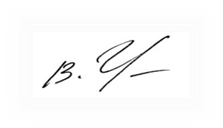 Управления образования	В.А. ЧернышоваВихтоденко Александр Владимирович Ирина Анатольевна Шабушкина8 (863) 240-18-73